Name: __________ Class: ___ Number: __ Date: __/__WRITING TIME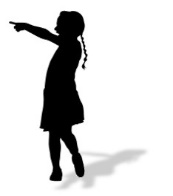 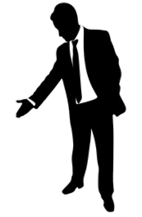 fruit / 果物animal / 動物vehicle / 乗り物school / 学校の物sports / スポーツの物home / 家の物nature / 自然の物town / 町の物beautifulbigusefulcutedeliciousdangerouscoolsmall